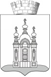 ДУМА ДОБРЯНСКОГО ГОРОДСКОГО ОКРУГАРЕШЕНИЕО внесении изменений 
в Положение о бюджетном процессе в Добрянском городском округе, утвержденное решением Думы Добрянского городского округа от 25.02.2020 № 146	В соответствии с Бюджетным кодексом Российской Федерации, Федеральным законом от 06 октября 2003 г. № 131-ФЗ «Об общих принципах организации местного самоуправления в Российской Федерации», статьей 21 Устава Добрянского городского округа, в целях приведения Положения 
о бюджетном процессе в Добрянском городском округе в соответствие 
с действующим законодательством, Дума Добрянского городского округа РЕШАЕТ:Внести в Положение о бюджетном процессе в Добрянском городском округе, утверждённое решением Думы Добрянского городского округа 
от 25 февраля 2020 г. № 146 (в редакции решений Думы Добрянского городского округа от 24 ноября 2020 г. № 341, от 27 мая 2021 г. № 455), следующие изменения: в статье 1 слова «а также в процессе осуществления муниципальных заимствований и управления муниципальным долгом» заменить словами 
«а также в процессе осуществления муниципальных внутренних заимствований и управления муниципальным внутренним долгом.»;в статье 2:в абзаце девятнадцатом слова «определенный решением 
о бюджете» заменить словами «определенный правовым актом администрации округа в соответствии с общими требованиями, установленными Правительством Российской Федерации»; в абзаце двадцать первом слова «определенный решением 
о бюджете» заменить словами «определенный правовым актом администрации округа в соответствии с общими требованиями, установленными Правительством Российской Федерации»; в абзаце тридцать восьмом слова «(группам и подгруппам)» исключить;абзац сорок третий изложить в следующей редакции: «муниципальный внутренний долг Добрянского городского округа – обязательства, возникающие из муниципальных внутренних заимствований, гарантий по обязательствам третьих лиц, другие обязательства в соответствии 
с видами долговых обязательств, установленными Бюджетным кодексом Российской Федерации, принятые на себя Добрянским городским округом;»;в статье 4:пункт 2 изложить в следующей редакции:«2. Перечень главных администраторов доходов бюджета округа утверждается правовым актом администрации округа в соответствии с общими требованиями, установленными Правительством Российской Федерации.Для детализации поступлений по кодам классификации доходов применяется код подвида доходов.Финансовый орган администрации Добрянского городского округа (далее – администрация ДГО) утверждает перечень кодов подвидов по видам доходов, главными администраторами которых являются органы местного самоуправления Добрянского городского округа, функциональные (отраслевые) органы администрации Добрянского городского округа и (или) находящиеся 
в их ведении казенные учреждения.»;в абзаце втором пункта 3 слова «(групп и подгрупп)» исключить;1.3.3. пункт 4 изложить в следующей редакции:«4. Перечень главных администраторов источников финансирования дефицита бюджета утверждается правовым актом администрации ДГО 
в соответствии с общими требованиями, установленными Правительством Российской Федерации.Финансовый орган администрации ДГО утверждает перечень кодов видов источников финансирования дефицита бюджета, главными администраторами которых являются органы местного самоуправления Добрянского городского округа и (или) находящиеся в их ведении казенные учреждения.»;1.4. пункт 1 статьи 8 дополнить подпунктом 4) следующего содержания:«4) Исполнительными листами, выдаваемыми судами общей юрисдикции и арбитражными судами на основании принимаемых судебных актов, судебными приказами, актами Пенсионного фонда Российской Федерации 
и Фонда социального страхования Российской Федерации о взыскании денежных средств, судебными актами, актами других органов и должностных лиц по делам об административных правонарушениях, постановлениями судебного пристава-исполнителя, актами других органов в случаях, предусмотренных федеральным законодательством.».1.5. пункт 3 статьи 9 изложить в следующей редакции:«3. Муниципальные правовые акты, регулирующие предоставление субсидий юридическим лицам (за исключением субсидий муниципальным учреждениям), индивидуальным предпринимателям, а также физическим лицам – производителям товаров, работ, услуг, должны соответствовать общим требованиям, установленным Правительством Российской Федерации, содержать положения о проверке главным распорядителем бюджетных средств, предоставившим субсидию, и органами муниципального финансового контроля соблюдения условий, целей и порядка предоставления субсидий 
их получателями.».1.6. в статье 14:1.6.1. пункт 3 изложить в следующей редакции:«3. Дефицит бюджета округа, сложившийся по данным годового отчета об исполнении бюджета округа, должен соответствовать ограничениям, установленным пунктом 2 настоящей статьи, за исключением случаев, указанных в пункте 11 статьи 10 Федерального закона Российской Федерации от 29 ноября 2020 г. № 384-ФЗ.».1.6.2. в пункте 5 после слов «Предельный объем» дополнить словом «муниципальных внутренних»;1.6.3. в пункте 6 после слов «Объем муниципального» дополнить словом «внутреннего»;1.6.4. абзац второй пункта 6 изложить в следующей редакции: «Дума Добрянского городского округа вправе в рамках управления муниципальным внутренним долгом Добрянского городского округа 
и в пределах соответствующих ограничений, установленных статьей 107 Бюджетного кодекса Российской Федерации, утвердить дополнительные ограничения по муниципальному внутреннему долгу Добрянского городского округа.»;1.6.5. в пункте 7 после слов «верхний предел муниципального» дополнить словом «внутреннего»;1.6.6. в пункте 8 после слов «Управление муниципальным» дополнить словом «внутренним»;1.6.7. пункт 9 изложить в следующей редакции:«9. Объем расходов на обслуживание муниципального внутреннего долга Добрянского городского округа утверждается решением о бюджете округа 
с соблюдением требований Бюджетного кодекса Российской Федерации.»;1.7. в пункте 1 статьи 23:1.7.1. в подпункте 9) после слова «муниципальным» дополнить словом «внутренним»;1.7.2. подпункт 13) изложить в следующей редакции:«13) обеспечивает формирование и представление в Федеральное казначейство информации и документов для формирования и ведения реестра участников бюджетного процесса, а также юридических лиц, не являющихся участниками бюджетного процесса;»;1.7.3. подпункт 25) исключить;1.7.4. дополнить подпунктом 44) следующего содержания: «44) осуществляет операции по управлению остатками на едином счете бюджета Добрянского городского округа.»;1.8. пункт 2 статьи 27 изложить в следующей редакции:«2. Составление проекта бюджета Добрянского городского округа основывается на:1) положениях послания Президента Российской Федерации Федеральному Собранию Российской Федерации, определяющих бюджетную политику (требования к бюджетной политике) в Российской Федерации;2) основных направлениях бюджетной политики и основных направлениях налоговой политики Пермского края на очередной финансовый год и плановый период;3) прогнозе социально-экономического развития Добрянского городского округа;4) основных направлениях бюджетной и налоговой политики Добрянского городского округа на очередной финансовый год и плановый период;5) муниципальных программах Добрянского городского округа.»;1.9. в абзаце девятом статьи 29 после слова «муниципального» дополнить словом «внутреннего»;1.10. в статье 31:1.10.1. подпункты 2), 3) пункта 2 исключить;1.10.2. в подпункте 4) пункта 2 слова «(группам и подгруппам)» исключить;1.10.3. в подпункте 9) пункта 2 после слов «верхний предел муниципального» дополнить словом «внутреннего»;1.10.4. в подпункте 10) пункта 2 после слов «программа муниципальных» дополнить словом «внутренних»;1.11. пункт 4 статье 38 изложить в следующей редакции:«4. Если решение о бюджете вступает в силу после начала текущего финансового года и исполнение бюджета до дня вступления в силу указанного решения осуществляется в соответствии с пунктами 1-3 настоящей статьи, 
в течение одного месяца со дня вступления в силу указанного решения, глава городского округа представляет на рассмотрение и утверждение Думы ДГО проект решения о внесении изменений в решение о бюджете, уточняющего показатели бюджета округа с учетом исполнения бюджета округа за период временного управления бюджетом округа.»;1.12. пункт 6 статье 39 изложить в следующей редакции:«6. Использование средств, образовавшихся на счете бюджета округа 
на начало финансового года, с изменением главного распорядителя средств бюджета округа и кодов разделов, подразделов, целевых статей муниципальным программам и непрограммным направлениям деятельности 
и видов расходов классификации расходов бюджета округа на текущий финансовый год и плановый период осуществляется после внесения изменений в решение о бюджете.»;1.13. в абзаце первом пункта 1 статьи 40 после слов «погашение муниципального» дополнить словом «внутреннего»;1.14. в статье 42:1.14.1. наименование статьи изложить в следующей редакции:«Статья 42. Осуществление муниципальных внутренних заимствований Добрянского городского округа.»;1.14.2. пункт 1 изложить в следующей редакции: «1. В целях обеспечения финансирования дефицита бюджета округа, 
а также для погашения долговых обязательств Добрянского городского округа могут осуществляться муниципальные внутренние заимствования Добрянского городского округа в объемах и видах, определенных программами муниципальных внутренних заимствований Добрянского городского округа, утвержденных решением Думы ДГО о бюджете на очередной финансовый год и плановый период.»;1.14.3. в пункте 2 после слова «Муниципальные» дополнить словом «внутренние»;1.14.4. в пункте 4 после слова «муниципальных» дополнить словом «внутренних»;1.15. статью 47 изложить в следующей редакции:«Статья 47. Публичные слушания отчета об исполнении бюджета Добрянского городского округа.По решению Думы ДГО об утверждении годового отчета об исполнении бюджета округа проводятся публичные слушания.Публичные слушания по решению об утверждении годового отчета 
об исполнении бюджета округа проводятся в соответствии с Положением 
о публичных слушаниях, утвержденным решением Думы ДГО.»;1.16. в статье 49:1.16.1. в пункте 2 слова «в сфере бюджетных правоотношений и в сфере закупок» исключить;1.16.2. в пункте 3 слова «в сфере бюджетных правоотношений и в сфере закупок» исключить;1.16.3. дополнить пунктом 6 следующего содержания:«6. Главные распорядители бюджетных средств, получатели бюджетных средств, главные администраторы (администраторы) доходов бюджета, главные администраторы источников финансирования дефицита бюджета организуют 
и осуществляют внутренний финансовый аудит.»;1.17. в статье 50:1.17.1. абзац третий пункта 1 исключить;1.17.2. в абзаце восьмом пункта 1 слова «которым в соответствии 
с федеральными законами открыты лицевые счета в Федеральном казначействе, финансовом органе субъекта Российской федерации (муниципального образования)» исключить;1.18. в статье 53: 1.18.1. наименование статьи 53 изложить в следующей редакции:«Статья 53. Полномочия финансового органа администрации Добрянского городского округа по осуществлению внутреннего муниципального финансового контроля. Взаимодействие органов внутреннего муниципального финансового контроля с другими органами 
и организациями.»;	1.18.2. в абзаце третьем пункта 1 после слов «из бюджета округа» дополнить словами «формирование доходов и осуществление расходов бюджета при управлении и распоряжении муниципальным имуществом и (или) его использовании»;	1.18.3. пункт 3 изложить в следующей редакции:«3. Внутренний муниципальный финансовый контроль осуществляется 
в соответствии с федеральными стандартами, утвержденными нормативными правовыми актами Правительства Российской Федерации.Органом внутреннего муниципального финансового контроля могут издаваться ведомственные правовые акты (стандарты), обеспечивающие осуществление полномочий по внутреннему муниципальному финансовому контролю в случаях, предусмотренных федеральными стандартами внутреннего муниципального финансового контроля.»;1.18.4. дополнить пунктом 4 следующего содержания:«4. Органы местного самоуправления, органы местной администрации, организации и должностные лица обязаны представлять по запросам органа внутреннего муниципального финансового контроля информацию, документы и материалы, необходимые в целях установления и (или) подтверждения фактов, связанных с деятельностью объекта контроля, в отношении которого проводятся проверка, ревизия, обследование.Органы местного самоуправления, органы местной администрации, 
а также организации, являющиеся владельцами и (или) операторами информационных систем, обязаны предоставлять по запросам органа внутреннего муниципального финансового контроля доступ к данным информационных систем, владельцами и (или) операторами которых они являются, в соответствии с законодательством Российской Федерации 
об информации, информационных технологиях и о защите информации, законодательством Российской Федерации о государственной и иной охраняемой законом тайне.»;1.19. пункт 1 статьи 54 изложить в следующей редакции:«1. Под представлением понимается документ органа внутреннего государственного (муниципального) финансового контроля, направляемый объекту контроля и содержащий информацию о выявленных в пределах компетенции органа внутреннего муниципального финансового контроля нарушениях и одно из следующих обязательных для исполнения 
в установленные в представлении сроки или в течение 30 календарных дней 
со дня его получения, если срок не указан, требований по каждому указанному в представлении нарушению:1) требование об устранении нарушения и о принятии мер по устранению его причин и условий;2) требование о принятии мер по устранению причин и условий нарушения в случае невозможности его устранения.».2. Опубликовать настоящее решение в периодическом печатном издании газете «Камские зори», разместить на официальном сайте правовой информации Добрянского городского округа в информационно-телекоммуникационной сети Интернет с доменным именем dobr-pravo.ru.3. Настоящее решение вступает в силу после его официального опубликования, за исключением положений, для которых настоящим решением установлен иной срок вступления их в силу.4. Положения подпунктов 1.2.1., 1.2.2. пункта 1.2, подпунктов 1.3.1., 1.3.3. пункта 1.3, подпункта 1.10.1 пункта 1.10. настоящего решения применяются к правоотношениям, возникающим при составлении и исполнении бюджета Добрянского городского округа, начиная с бюджетов на 2022 год и на плановый период 2023 и 2024 годов.5. Положения подпункта 1.6.1. пункта 1.6., подпунктов 1.18.3., 1.18.4. пункта 1.18. распространяются на правоотношения, возникшие с 01 января 
2022 года.Глава городского округа - глава администрации Добрянскогогородского округа								К.В. ЛызовПредседатель ДумыДобрянского городского округа						А.Ф. Палкин
Принято Думой Добрянского городского округа 27.12.2021                                                                                                       № 573Принято Думой Добрянского городского округа 27.12.2021                                                                                                       № 573